Események, liturgikus programokEseménynaptár09.12. hétfő Templomi hittanórák kezdete09.12. hétfő 19.30 Fiatal házasok csoportja09.13. kedd - 10.00 Baba-mama kör09.16. péntek Virrasztás 19.00-22.00 09.17. szombat Zarándoklat a Városmajorból Máriaremetére  09.17. szombat - Forráspont - BOK Csarnok09.19. hétfő 17.00 Felsősök csoportja09.19. hétfő 18.30 Ifi falka 09.20. kedd - 10.00 Baba-mama kör 09.22. csütörtök 19.30 Ismerkedjünk a Bibliával A hét ünnepei Hétfő: Szűz Mária szent neve Kedd: Aranyszájú Szent JánosSzerda: Szent Kereszt felmagasztalása Csütörtök: Fájdalmas Szűzanya Péntek: Szent Kornél pápa, Szent Ciprián püspök, vértanúk Szombat: Bellarmin Szent Róbert püspök, egyháztanító Szentmisék, liturgikus templomi események  Vasárnap:   8.45                    10.00 + Angéla János, Magdolna                     18.30 + Máriák, Ilona   Hétfő:          7.00    élő Mária  Kedd:         18.30   Szűz Mária szándékára   Szerda:        7.00  + édesanya, élő lánya   Csütörtök: 18.30 + Mária és családtagok    Péntek:      18.30 + Antal  Szombat:   18.30  Temetés:     09.15. 15.00 templom / Zalán András Keresztelő: 09.03. Lakner Zsombor    HirdetésekHétfőn 17 órára várjuk az elsőáldozásra készülőket. 19.30-tól a Fiatal házasok csoportja találkozik. Bérmálásra való felkészülést szervezünk ősztől. A jelentkezés módjáról a honlapon és a levelező listán olvashatunk. Fontos, hogy a jelentkezőknek egy kérdőívet kell kitöltenie és szeptember 15-ig visszaküldenie. Minden csütörtökön, a szentmise után fél órás szentségimádást tartunk. Szeptember 17-én, szombaton Mindszenty gyalogos zarándoklat indul a Városmajorból Máriaremetére.  Gyülekezés 7 órától, indulás 8 órakor a Városmajorból. Kb. délben szentmise Máriaremetén. Mindenkit szeretettel várunk! Szeptember 17-én, szombaton rendezik meg az ifjúság számára a Forráspont rendezvényt. Részletek az interneten. A Karitász csoport őszi ruhagyűjtése szeptember 12-16. között lesz. Irodaidőben várjuk a használható, tisztára mosott, feleslegessé vált ruhaneműket. Ez évben ez lesz az utolsó „ruhaakció”, legközelebb 2023. tavaszán lesz hasonló szervezés. Szeptember közepétől folytatjuk templomunkban a hét éve megkezdett virrasztást, de most nem csütörtökön, hanem pénteki napokon, közvetlenül az esti szentmise után. A nyitott tabernákulum előtt az első órában közösen imádkozunk, hetenkénti váltásban öt tematikus összeállítás szerint: Szeretetláng, Isteni Irgalmasság, Taizei, Engesztelő, Szent Vér imaóra, ezt követően egyéni csendes imádság lesz este 10 óráig. Szeretettel hívjuk és várjuk a kedves Testvéreket minden alkalomra, hosszabb vagy rövidebb időre! Imádkozzunk együtt sokan, sokat a békéért!Puszta Sándor:
TÉKOZLÓ FIÚ

a mindenségben kell lenni egy helynek
ahol még emlékeznek rám
apám szíve az
mire várok még
haza megyek Gondolatok a mai naphozÖrüljetek velem! Ismét egy klasszikus példabeszédhez értünk, legalábbis a tékozló fiú története mindenképpen az. Érdemes úgy elolvasni a szentírási szakaszokat, hogy ma mit mond nekem. A három mai példázatban összecseng az öröm. Próbáljunk meg erre jobban odafigyelni! Örömtelen világban élünk. Bár mindennél jobban hajszoljuk a boldogságot, de többnyire csak a hiányt, a problémát, a negatívat vesszük észre. Milyen jó lenne otthon örömeinkről rendszeresen beszélgetni! A mai példázatok arra is rámutatnak, hogy az igazi öröm nem magától jön, azért meg kell dolgozni. Utánamenni, keresni, várni a hazaérkezőt. Mi minden adhat örömet? Egy találkozás, egy jól végzett munka, egy megvalósult kirándulás. (Még sok mindent lehet sorolni.) Ezek az örömteli események, élmények meghatározóak lehetnek. Milyen sok olyan helyzet van, amire jó visszaemlékezni! Kiindulópontja lehet egy jó beszélgetésnek az élmények felidézése. A közösen megélt tapasztalatok megerősítik az összetartozást. Emberségünknek alapja, hogy vissza tudunk emlékezni dolgokra, eseményekre. Éppen ezért fontos tudatosan keresni az örömöket, ahogy Polianna teszi „Az élet játéka” című regényben. Istennel való kapcsolatunknak is lehetnek ilyen örömteli, élményt adó alkalmai. Ezeket is érdemes felidézni. Fülöp Ákos plébánosA rákosfalvai plébánia hírlevele belső használatra.Számlaszámunk: CIB bankműködés (egyházi adó): 11100104-19819019- 36000001Felelős kiadó Fülöp Ákos plébános„hogy életünk legyen és bőségben legyen”Évközi 24. vasárnap                               2022. szeptember 11. 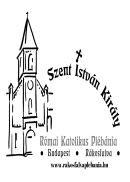 Adj békét, Urunk, nekünk, akik benned bizakodunk. (Sir 36,18)Rákosfalvai Szent István Király Plébánia1144 Budapest, Álmos vezér tér 1. : 363-5976Honlap: rakosfalvaplebania.huEmail: iroda@rakosfalvaplebania.huLevelezőlista: rakosfalva@groups.ioPlébános: Fülöp ÁkosSzentmisék általános rendje:  vasárnap:   8.45; 10.00; 18.30hétköznap: hétfő, szerda 7.00,                      kedd, csütörtök, péntek, szombat 18.30Irodai ügyelet: hétfő – szerda – péntek: 16.00-17.30                            kedd – csütörtök: 9.00-12.00Olvasmány: Kiv 32,7-11.13-14 Mózes könyörgésére Isten megkönyörül népén. Szentlecke: 1Tim 1, 12-17 Jézus Krisztus azért jött a világba, hogy üdvözítse a bűnösöket. Evangélium: Lk 15, 1-32 A Jó Pásztor örül a megtalált báránynak.  